.Welsh Language Standards Implementation/ Action Plan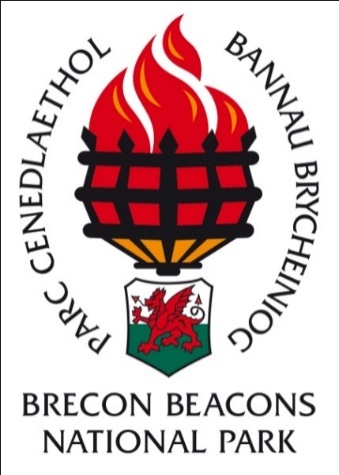 The Brecon Beacons National Park Authority is required to adhere to the following Welsh Language Standards.  The Brecon Beacons National Park Authority is a member of the Welsh Government’s Framework for procurement of its translation servicesSix welsh language awareness courses have ensured that staff have knowledge of and access to the standards.  Any complaints regarding the Welsh Language, internal or external to the Authority are dealt with in line with the Authority’s Complaints procedure. All policies & reports agreed by the Brecon Beacons National Park Authority are subject to a Welsh Language Assessment prior to submissionAn annual report will be produced annually and agreed by the Brecon Beacons National Park Authority  The following action plan details the standards applicable to the Authority and highlights (in bold) areas of work which are ongoing :-Standard NumberClass of StandardStandardComment/ Actions Outstanding1Service DeliveryIf you receive correspondence from a person in Welsh you must reply in Welsh (if an answer is required), unless the person has indicated that there is no need to reply in Welsh.Covered in staff awareness session2Service DeliveryWhen you correspond with an individual ("A") for the first time, you must ask A whether A wishes to receive correspondence from you in Welsh, and if A responds to say that A wishes to receive correspondence in Welsh you must -keep a record of A's wish,correspond with A in Welsh when corresponding with A from thenonwards, and	(c) send any forms you send to A from then onwards in Welsh.Covered in staff awareness session & database maintained by reception staff3Service DeliveryWhen you send correspondence addressed to two individuals who are members of the same household (for example, the parents of a child) for the first time, you must ask them whether they wish to receive correspondence from you in Welsh; and if -both individuals respond to say that they wish to receive correspondence in Welsh, you must keep a record of that wish and correspond in Welsh from then onwards when sending correspondence addressed to both of those individuals;one (but not both) of the individuals responds to say that he or she wishes to receive correspondence in Welsh, you must keep a record of that wish and provide a Welsh language version of correspondence from then onwards when sending correspondence addressed to both of those individuals.Covered in staff awareness session & database maintained by reception staff4Service DeliveryWhen you send the same correspondence to several persons, you must send a Welsh language version of the correspondence at theCovered in staff awareness sessionsame time as you send any English language version.5Service DeliveryIf you don't know whether a person wishes to receive correspondence from you in Welsh, when you correspond with that person you must provide a Welsh language version of the correspondence.Covered in staff awareness session6Service DeliveryIf you produce a Welsh language version and a corresponding English language version of correspondence, you must not treat the Welsh language version less favourably than the English language version (for example, if the English version is signed, or if contact details are provided on the English version, then the Welsh version must be treated in the same way).Covered in staff awareness session7Service DeliveryYou must state -in correspondence, andin publications and official notices that invite persons to respond to you or to correspond with you, that you welcome receiving correspondence in Welsh, that you will respond to any correspondence in Welsh, and that corresponding in Welsh will not lead to delay.Covered in staff awareness session8Service DeliveryWhen a person contacts you on your main telephone number (or numbers), or on any helpline numbers or call centre numbers, you must greet the person in Welsh.Covered in staff awareness session9Service DeliveryWhen a person contacts you on your main telephone number (or numbers), or on any helpline numbers or call centre numbers, you must inform the person that a Welsh language service is available.Covered in staff awareness session11Service DeliveryWhen a person contacts you on your main telephone number (or numbers), or on any helpline numbers or call centre numbers, you must deal with the call in Welsh if that is the person's wish until such point as -Covered in staff awareness sessionit is necessary to transfer the call to a member of staff who does not speak Welsh who can provide a service on a specific matter; andno Welsh speaking member of staff is available to provide a service on that specific subject matter.12Service DeliveryWhen you advertise telephone numbers, helpline numbers or call centre services, you must not treat the Welsh language less favourably than the English language.Compliant13Service DeliveryIf you offer a Welsh language service on your main telephone number (or numbers), on any helpline numbers or call centre numbers, the telephone number for the Welsh language service must be the same as for the corresponding English language service.Compliant14Service DeliveryWhen you publish your main telephone number, or any helpline numbers or call centre service numbers, you must state (in Welsh) that you welcome calls in Welsh.Compliant15Service DeliveryIf you have performance indicators for dealing with telephone calls, you must ensure that those performance indicators do not treat telephone calls made in Welsh any less favourably than calls made in English.N/A16Service DeliveryYour main telephone call answering service (or services) must inform persons calling, in Welsh, that they can leave a message in Welsh.Compliant17Service DeliveryWhen there is no Welsh language service available on your main telephone number ( or numbers), or any helpline numbers or call centre numbers, you must inform persons calling, in Welsh (by way of an automated message or otherwise), when a Welsh language service will be available.Compliant19Service DeliveryIf a person contacts one of your departments on a direct line telephone number (including on staff members' direct line numbers), and that person wishes to receive a service in Welsh, you must deal with the call in Welsh until such point as -Covered in staff awareness sessionit is necessary to transfer the call to a member of staff who does not speak Welsh who can provide a service on a specific subject matter; andno Welsh speaking member of staff is available to provide a service on that specific subject matter.20Service DeliveryWhen a person contacts you on a direct line number (whether on a department's direct line number or on the direct line number of a member of staff), you must ensure that, when greeting the person, the Welsh language is not treated less favourably than the English language.Covered in staff awareness session21Service DeliveryWhen you telephone an individual ("A") for the first time you must ask A whether A wishes to receive telephone calls from you in Welsh, and if A responds to say that A wishes to receive telephone calls in Welsh you must keep a record of that wish, and conduct telephone calls made to A from then onwards in Welsh.Covered in staff awareness session22Service DeliveryAny automated telephone systems that you have must provide the complete automated service in Welsh.We are part of a consortium which includes the Welsh Govt.  24Service DeliveryIf you invite one person only ("P") to a meeting you must ask P whether P wishes to use the Welsh language at the meeting, and inform P that you will, if necessary, provide a translation service from Welsh to English for that purpose.Covered in staff awareness session24AService DeliveryIf you have invited one person only ("P") to a meeting and P has informed you that P wishes to use the Welsh language at the meeting, you must arrange for a simultaneous translation service from Welsh to English to be available at the meeting (unless you conduct the meeting in Welsh without the assistance of a translation serviceCovered in staff awareness session & translation service available for procurement through framework agreement 26Service DeliveryIf you invite an individual ("A") to a meeting, and the meeting relates to the well-being of A, you must ask A whether A wishes to use the Welsh language at the meeting, and inform A that you will, if necessary, provide a translation service from Welsh to English and from English to Welsh for that purpose.N/A26AService DeliveryYou must arrange for a simultaneous translation service from Welsh to English and from English to Welsh to be available at a meeting -if the meeting relates to the well-being of an invited individual ("A"), &if A has informed you that A wishes to use the Welsh language at the meeting; unless you conduct the meeting in Welsh without the assistance of a translation service.N/A27Service DeliveryIf you invite more than one person to a meeting (which does not relate to the well-being of one or more of the individuals invited), you must ask each person whether they wish to use the Welsh language at the meeting.Covered in staff awareness session & translation service available for procurement through framework agreement27AService DeliveryIf you have invited more than one person to a meeting (which does not relate to the well-being of one or more of the individuals invited), and at least 10% (but less than 100%) of the persons invited have informed you that they wish to use the Welsh language at the meeting, you must arrange for a simultaneous translation service from Welsh to English to be available at the meeting.Covered in staff awareness session & translation service available for procurement through framework agreement27DService DeliveryIf you have invited more than one person to a meeting (which does not relate to the well-being of one or more of the individuals invited), and all of the persons invited have informed you that they wish to use the Welsh language at the meeting, you must arrange for a simultaneous translation service from Welsh to English to be available at the meetingCovered in staff awareness session & translation service available for procurement through framework agreement29Service DeliveryIf you invite more than one person to a meeting, and that meeting relates to the well-being of one or more of the individuals invited, you must -ask that individual or each of those individuals whether he or she wishes to use the Welsh language at the meeting, andinform that individual (or those individuals) that, if necessary, you will provide a translation service from Welsh to English and from English to Welsh for that purpose.N/A29AService DeliveryYou must provide a simultaneous translation service from Welsh to English and from English to Welsh at a meeting -if you have invited more than one person to the meeting,if the meeting relates to the well-being of one or more of the individuals invited, andif at least one of those individuals has informed you that he or she wishes to use the Welsh language at the meeting; unless you conduct the meeting in Welsh without the assistance of a translation service.N/A30Service DeliveryIf you arrange a meeting that is open to the public you must state on any material advertising it, and on any invitation to it, that anyone attending is welcome to use the Welsh language at the meeting.Covered in staff awareness session 31Service DeliveryWhen you send invitations to a meeting that you arrange which is open to the public, you must send the invitations in Welsh.Covered in staff awareness session32Service DeliveryIf you invite persons to speak at a meeting that you arrange which is open to the public you must -(a) ask each person invited to speak whether he or she wishes to use the Welsh language, andCovered in staff awareness session(b) if that person (or at least one of those persons) has informed you that he or she wishes to use the Welsh language at the meeting, provide a simultaneous translation service from Welsh to English for that purpose (unless you conduct the meeting in Welsh without a translation service).33Service DeliveryIf you arrange a meeting that is open to the public, you must ensure that a simultaneous translation service from Welsh to English is available at the meeting, and you must orally inform those present in Welsh -that they are welcome to use the Welsh language, andthat a simultaneous translation service is available.You must comply with standard 33 in every circumstance, except: where an invitation or material advertising the meeting has asked persons to inform you whether you wish to use the Welsh language, and that no person has informed you that he or she wishes to use the Welsh language at the meeting.Covered in staff awareness session34Service DeliveryIf you display any written material at a meeting that you arrange which is open to the public, you must ensure that that material is displayed in Welsh, and you must not treat any Welsh language text less favourably than the English language text.You must comply with standard 34 in every circumstance, except: Visual presentations given in meetings, where an invitation or material advertising the meeting has askedCovered in staff awareness sessionpersons to inform you whether you wish to use the Welsh language, and that no person has informed you that he or she wishes to use the Welsh language at the meeting.35Service DeliveryIf you organise a public event, or fund at least 50% of a public event, you must ensure that, in promoting the event, the Welsh language is treated no less favourably than the English language (for example, in the way the event is advertised or publicised).Staff awareness & part of SDF application process and grant conditions.36Service DeliveryIf you organise a public event, or fund at least 50% of a public event, you must ensure that the Welsh language is treated no less favourably than the English language at the event (for example, in relation to services offered to persons attending the event, in relation to signs displayed at the event and in relation to audio announcements made at the event).Staff awareness & part of SDF application process and grant conditions.37Service DeliveryAny publicity or advertising material that you produce must be produced in Welsh, and if you produce the advertising material in Welsh and in English, you must not treat the Welsh language version less favourably than you treat the English language version.Covered in staff awareness session38Service DeliveryAny material that you display in public must be displayed in Welsh, and you must not treat any Welsh language version of the material less favourably than the English language version.Covered in staff awareness session41Service DeliveryIf you produce the following documents you must produce them in Welsh -agendas, minutes and other papers that are available to the public, which relate to management board or cabinet meetings;agendas, minutes and other papers for meetings, conferences or seminars that are open to the public.You must comply with standard 41(a) in every circumstance,Compliantexcept: other papers that are available to the public, which relate to management board or cabinet meetings.You must comply with standard 41(b) in every circumstance, except: other papers for meetings that are open to the public.42Service DeliveryAny licence or certificate you produce must be produced in Welsh.Compliant43Service DeliveryAny brochure, leaflet, pamphlet or card that you produce in order to provide information to the public must be produced in Welsh.Compliant44Service DeliveryIf you produce the following documents, and they are available to the public, you must produce them in Welsh -policies, strategies, annual reports and corporate plans;guidelines and codes of practice;consultation papers.Compliant45Service DeliveryAny rules that you publish that apply to the public must be published in Welsh.Compliant46Service DeliveryWhen you issue any statement to the press you must issue it in Welsh and, if there is a Welsh language version and an English language version of a statement, you must issue both versions at the same time.Compliant47Service DeliveryIf you produce a document for public use, and no other standard has required you to produce the document in Welsh, you must produce it in Welsh -if the subject matter of the document suggests that it should be produced in Welsh, orif the anticipated audience, and their expectations, suggests thatN/Athe document should be produced in Welsh.48Service DeliveryIf you produce a document in Welsh and in English (whether separate versions or not), you must not treat any Welsh language version less favourably than you treat the English language version.Compliant49Service DeliveryIf you produce a Welsh language version and a separate English language version of a document, you must ensure that the English language version clearly states that the document is also available in Welsh.Covered in staff awareness session50Service DeliveryAny form that you produce for public use must be produced in Welsh.Compliant50AService DeliveryIf you produce a Welsh language version and a separate English language version of a form, you must ensure that the English language version clearly states that the form is also available in Welsh.Covered in staff awareness session50BService DeliveryIf you produce a form in Welsh and in English (whether separate versions or not), you must ensure that the Welsh language version is treated no less favourably than the English language version, and you must not differentiate between the Welsh and English versions in relation to any requirements that are relevant to the form (for example in relation to any deadline for submitting the form, or in relation to the time allowed to respond to the content of the form).Compliant51Service DeliveryIf you pre-enter information on a Welsh language version of a form (for example, before sending it to a member of the public in order for him or her to check the content or to fill in the remainder of the form), you must ensure that the information that you pre-enter is in Welsh.Compliant52Service DeliveryYou must ensure that -the text of each page of your website is available in Welsh,every Welsh language page on your website is fully functional, andCompliant(c) the Welsh language is not treated less favourably than the English language on your website.You must comply with standard 52 in relation to the following by 30 September 2016: www.breconbeacons.org website55Service DeliveryIf you have a Welsh language web page that corresponds to an English language web page, you must state clearly on the English language web page that the page is also available in Welsh, and you must provide a direct link to the Welsh page on the corresponding English page.You must comply with standard 55 in relation to the following by 30 September 2016: www.breconbeacons.org websiteCompliant for BBNP content 56Service DeliveryYou must provide the interface and menus on every page of your website in Welsh.You must comply with standard 56 in relation to the following by 30 September 2016: www.breconbeacons.org websiteCompliant57Service DeliveryAll apps that you publish must function fully in Welsh, and the Welsh language must be treated no less favourably than the English language in relation to that app.Compliant58Service DeliveryWhen you use social media you must not treat the Welsh language less favourably than the English language.Compliant59Service DeliveryIf a person contacts you by social media in Welsh, you must reply in Welsh (if an answer is required).Compliant60Service DeliveryYou must ensure that any self service machines that you have function fully in Welsh, and the Welsh language must be treated no less favourably than the English language in relation to that machine.Covered in staff awareness sessions61Service DeliveryWhen you erect a new sign or renew a sign (including temporary signs), any text displayed on the sign must be displayed in Welsh (whether on the same sign as you display corresponding English language text or on a separate sign); and if the same text is displayed in Welsh and in English, you must not treat the Welsh language text less favourably than the English language text.Compliant62Service DeliveryWhen you erect a new sign or renew a sign (including temporary signs) which conveys the same information in Welsh and in English, the Welsh language text must be positioned so that it is likely to be read first.Compliant63Service DeliveryYou must ensure that the Welsh language text on signs is accurate in terms of meaning and expression.Compliant64Service DeliveryAny reception service you make available in English must also be available in Welsh, and any person who requires a Welsh language reception service must not be treated less favourably than a person who requires an English language reception service.Compliant67Service DeliveryYou must display a sign in your reception which states (in Welsh) that persons are welcome to use the Welsh language at the reception.Compliant68Service DeliveryYou must ensure that staff at the reception who are able to provide a Welsh language reception service wear a badge to convey that.Compliant69Service DeliveryAny official notice that you publish or display must be published or displayed in Welsh, and you must not treat any Welsh language version of a notice less favourably than an English language version.Compliant70Service DeliveryWhen you publish or display an official notice that contains WelshCompliantlanguage text as well as English language text, the Welsh language text must be positioned so that it is likely to be read first.71Service DeliveryAny documents that you publish which relate to applications for a grant, must be published in Welsh, and you must not treat a Welsh language version of such documents less favourably than an English language version.Compliant72Service DeliveryWhen you invite applications for a grant, you must state in the invitation that applications may be submitted in Welsh and that any application submitted in Welsh will be treated no less favourably than an application submitted in English.Compliant72AService DeliveryYou must not treat applications for a grant submitted in Welsh less favourably than applications submitted in English (including, amongst other matters, in relation to the closing date for receiving applications and in relation to the time-scale for informing applicants of decisions).Compliant74Service DeliveryIf you receive an application for a grant in Welsh and it is necessary to interview the applicant as part of your assessment of the application you must -offer to provide a translation service from Welsh to English to enable the applicant to use the Welsh language at the interview, andif the applicant wishes to use the Welsh language at the interview, provide a simultaneous translation service for that purpose (unless you conduct the interview in Welsh without a translation service).Compliant75Service DeliveryWhen you inform an applicant of your decision in relation to an application for a grant, you must do so in Welsh if the application was submitted in Welsh.Compliant76Service DeliveryAny invitations to tender for a contract that you publish must be published in Welsh, and you must not treat a Welsh language version of any invitation less favourably than an English language version.Covered in staff awareness sessionsYou must comply with standard 76 in the following circumstances:If the subject matter of the tender for a contract suggests that it should be produced in Welsh, orIf the anticipated audience, and their expectations, suggests that the document should be produced in Welsh.77Service DeliveryWhen you publish invitations to tender for a contract, you must state in the invitation that tenders may be submitted in Welsh, and that a tender submitted in Welsh will be treated no less favourably than a tender submitted in English.Invitations to tender are submitted via See2Wales & compliant77AService DeliveryYou must not treat a tender for a contract submitted in Welsh less favourably than a tender submitted in English (including, amongst other matters, in relation to the closing date for receiving tenders, and in relation to the time-scale for informing tenderers of decisions).Covered in staff awareness sessions79Service DeliveryIf you receive a tender in Welsh and it is necessary to interview the tenderer as part of your assessment of the tender you must -offer to provide a translation service from Welsh to English to enable the tenderer to use the Welsh language at the interview, andif the tenderer wishes to use the Welsh language at the interview, provide a simultaneous translation service for that purpose (unless you conduct the interview in Welsh without a translation service).Covered in staff awareness sessions80Service DeliveryWhen you inform a tenderer of your decision in relation to a tender, you must do so in Welsh if the tender was submitted in Welsh.Covered in staff awareness sessions81Service DeliveryYou must promote any Welsh language service that you provide, and advertise that service in Welsh.Compliant82Service DeliveryIf you provide a service in Welsh that corresponds to a service you provide in English, any publicity or document that you produce, orCompliantwebsite that you publish, which refers to the English service must also state that a corresponding service is available in Welsh.83Service DeliveryWhen you form, revise or present your corporate identity, you must not treat the Welsh language less favourably than the English language.Compliant84Service DeliveryIf you offer an education course that is open to the public, you must offer it in Welsh.Compliant87Service DeliveryWhen you announce a message over a public address system, you must make that announcement in Welsh and, if the announcement is made in Welsh and in English, the announcement must be made in Welsh first.N/A88Policy MakingWhen you formulate a new policy, or review or revise an existing policy, you must consider what effects, if any (whether positive or adverse), the policy decision would have on -opportunities for persons to use the Welsh language, andtreating the Welsh language no less favourably than the English language.Covered in staff awareness sessions89Policy MakingWhen you formulate a new policy, or review or revise an existing policy, you must consider how the policy could be formulated (or how an existing policy could be changed) so that the policy decision would have positive effects, or increased positive effects, on -opportunities for persons to use the Welsh language, andtreating the Welsh language no less favourably than the English language.Covered in staff awareness sessions90Policy MakingWhen you formulate a new policy, or review or revise an existing policy, you must consider how the policy could be formulated (or how an existing policy could be changed) so that the policy decision would not have adverse effects, or so that it would have decreased adverseCovered in staff awareness sessionseffects, on -opportunities for persons to use the Welsh language, andtreating the Welsh language no less favourably than the English language.91Policy MakingWhen you publish a consultation document which relates to a policy decision, the document must consider, and seek views on, the effects (whether positive or adverse) that the policy decision under consideration would have on -opportunities for persons to use the Welsh language, andtreating the Welsh language no less favourably than the English language.Covered in staff awareness sessions92Policy MakingWhen you publish a consultation document which relates to a policy decision the document must consider, and seek views on, how the policy under consideration could be formulated or revised so that it would have positive effects, or increased positive effects, onopportunities for persons to use the Welsh language, andtreating the Welsh language no less favourably than the English language.Covered in staff awareness sessions93Policy MakingWhen you publish a consultation document which relates to a policy decision the document must consider, and seek views on, how the policy under consideration could be formulated or revised so that it would not have adverse effects, or so that it would have decreased adverse effects, on -opportunities for persons to use the Welsh language, andtreating the Welsh language no less favourably than the English language.Covered in staff awareness sessions94Policy MakingYou must produce and publish a policy on awarding grants (or, where appropriate, amend an existing policy) which requires you to take thePart of the SDF application guidelinesfollowing matters into account when you make decisions in relation to the awarding of a grant -(a) what effects, if any (and whether positive or negative), the awarding of a grant would have on -opportunities for persons to use the Welsh language, andtreating the Welsh language no less favourably than the English language;(b) how the decision could be taken or implemented (for example, by imposing conditions of grant) so that it would have positive effects, or increased positive effects, on -opportunities for persons to use the Welsh language, andtreating the Welsh language no less favourably than the English language;(c) how the decision could be taken or implemented (for example, by imposing conditions of grant) so that it would not have adverse effects, or so that it would have decreased adverse effects on -opportunities for persons to use the Welsh language, andtreating the Welsh language no less favourably than the English language;(ch) whether you need to ask the applicant for any additional information in order to assist you in assessing the effects of awarding a grant on -opportunities for persons to use the Welsh language, andtreating the Welsh language no less favourably than the English language.95Policy MakingWhen you commission or undertake research that is intended to assist you to make a policy decision, you must ensure that the research considers what effects, if any (and whether positive orCovered in staff awareness sessionsadverse), the policy decision under consideration would have on -opportunities for persons to use the Welsh language, andtreating the Welsh language no less favourably than the English language.96Policy MakingWhen you commission or undertake research that is intended to assist you to make a policy decision, you must ensure that the research considers how the policy decision under consideration could be made so that it would have a positive effects, or so that it would have increased positive effects, on -opportunities for persons to use the Welsh language, andtreating the Welsh language no less favourably than the English language.Covered in staff awareness sessions97Policy MakingWhen you commission or undertake research that is intended to assist you to make a policy decision, you must ensure that the research considers how the policy decision under consideration could be made so that it would not have adverse effects, or so that it would have decreased adverse effects, on -opportunities for persons to use the Welsh language, andtreating the Welsh language no less favourably than the English language.Covered in staff awareness sessions98OperationalYou must develop a policy on using Welsh internally for the purpose of promoting and facilitating the use of the language, and you must publish that policy on your intranet.NPA approval April 201799OperationalWhen you offer a new post to an individual, you must ask that individual whether he or she wishes for the contract of employment or contract for services to be provided in Welsh; and if that is the individual's wish you must provide the contract in Welsh.Staff surveyed and provided where requested100OperationalYou must -ask each employee whether he or she wishes to receive any paper correspondence that relates to his or her employment, and which is addressed to him or her personally, in Welsh, andif an employee so wishes, provide any such correspondence to that employee in Welsh.Staff surveyed and provided where requested101OperationalYou must ask each employee whether he or she wishes to receive any documents that outline his or her training needs or requirements in Welsh; and if that is the employee's wish you must provide any such documents to him or to her in Welsh.Staff surveyed and provided where requested102OperationalYou must ask each employee whether he or she wishes to receive any documents that outline his or her performance objectives in Welsh; and if that is the employee's wish you must provide any such documents to him or to her in Welsh.Staff surveyed and provided where requested103OperationalYou must ask each employee whether he or she wishes to receive any documents that outline or record his or her career plan in Welsh; and if that is the employee's wish you must provide any such documents to him or to her in Welsh.Staff surveyed and provided where requested104OperationalYou must ask each employee whether he or she wishes to receive any forms that record and authorise -annual leave,absences from work, andflexible working hours,in Welsh; and if that is an employee's wish, you must provide any such forms to him or to her in Welsh.Staff surveyed and provided where requested112OperationalYou must allow each member of staff -to make complaints to you in Welsh, andto respond in Welsh to any complaint made about him or about her.Covered in staff awareness session112AOperationalYou must state in any document that you have that sets out your procedures for making complaints that each member of staff may -make a complaint to you in Welsh, andrespond to a complaint made about him or about her in Welsh; and you must also inform each member of staff of that right.Covered in staff awareness session114OperationalIf you receive a complaint from a member of staff or a complaint about a member of staff, and a meeting is required with that member of staff, you must -ask the member of staff whether he or she wishes to use the Welsh language at the meeting;explain that you will provide a translation service from Welsh to English for that purpose if it is required; and if the member of staff wishes to use the Welsh language, you must provide a simultaneous translation service from Welsh to English at the meeting (unless you conduct the meeting in Welsh without translation services).Covered in staff awareness session115OperationalWhen you inform a member of staff of a decision you have reached in relation to a complaint made by him or by her, or in relation to a complaint made about him or about her, you must do so in Welsh if that member of staff -made the complaint in Welsh,responded in Welsh to a complaint about him or about her,asked for a meeting about the complaint to be conducted in Welsh, or(ch) asked to use the Welsh language at a meeting about the complaint.Covered in staff awareness session116OperationalYou must allow all members of staff to respond in Welsh to allegations made against them in any internal disciplinary process.Covered in staff awareness session116AOperationalYou must -state in any document that you have which sets out your arrangements for disciplining staff that any member of staff may respond in Welsh to any allegations made against him or against her, andif you commence a disciplinary procedure in relation to a member of staff, inform that member of staff of that right.Covered in staff awareness session118OperationalIf you organise a meeting with a member of staff regarding a disciplinary matter that relates to his or her conduct you must -ask the member of staff whether he or she wishes to use the Welsh language at the meeting, andexplain that you will provide a translation service for that purpose if it is required; and, if the member of staff wishes to use the Welsh language, you must provide a simultaneous translation service from Welsh to English at the meeting (unless you conduct the meeting in Welsh without a translation service).Covered in staff awareness session119OperationalWhen you inform a member of staff of a decision you have reached following a disciplinary process, you must do so in Welsh if that member of staff -responded to allegations made against him or her in Welsh,asked for a meeting regarding the disciplinary process to be conducted in Welsh, orasked to use the Welsh language at a meeting regarding the disciplinary process.Covered in staff awareness session120OperationalYou must provide staff with computer software for checking spelling and grammar in Welsh, and provide Welsh language interfaces for software (where an interface exists).Under investigation with help from Menter Iaith 122OperationalYou must ensure that -(a) the text of the homepage of your intranet is available in Welsh,N/Aany Welsh language text on your intranet's homepage (or, where relevant, your Welsh language intranet homepage) is fully functional, andthe Welsh language is treated no less favourably than the English language in relation to the homepage of your intranet.124OperationalIf you have a Welsh language page on your intranet that corresponds to an English language page, you must state clearly on the English language page that the page is also available in Welsh, and must provide a direct link to the Welsh language page on the corresponding English language page.N/A125OperationalYou must designate and maintain a page (or pages) on your intranet which provides services and support material to promote the Welsh language and to assist your staff to use the Welsh language.N/A126OperationalYou must provide the interface and menus on your intranet pages in Welsh.N/A127OperationalYou must assess the Welsh languages skills of your employees.Report provided by HR annually128OperationalYou must provide training in Welsh in the following areas, if you provide such training in English -recruitment and interviewing;performance management;complaints and disciplinary procedures; (ch) induction;dealing with the public; and (dd) health and safety.Covered in staff awareness session129OperationalYou must provide training (in Welsh) on using Welsh effectively in -meetings;interviews; andcomplaints and disciplinary procedures.Covered in staff awareness session130OperationalYou must provide opportunities during working hours -for your employees to receive basic Welsh language lessons, andfor employees who manage others to receive training on using the Welsh language in their role as managers.Courses are offered to all staff annually131OperationalYou must provide opportunities for employees who have completed basic Welsh language training to receive further training free of charge, to develop their language skills.Courses are offered to all staff annually 132OperationalYou must provide training courses so that your employees can develop -awareness of the Welsh language (including awareness of its history and its role in Welsh culture);an understanding of the duty to operate in accordance with the Welsh language standards;an understanding of how the Welsh language can be used in the workplace. Course developed with local Menter Iaith  and delivered to staff across six sessions 133OperationalWhen you provide information to new employees (for example by means of an induction process), you must provide information for the purpose of raising their awareness of the Welsh language.Welsh Language forms part of induction process134OperationalYou must provide text or a logo for your staff to include in e-mail signatures which will enable them to indicate whether they speak Welsh fluently or whether they are learning the language.Included for all staff135OperationalYou must provide wording for your employees which will enable them to include a Welsh language version of their contact details in e-mail messages, and to provide a Welsh language version of any message which informs others that they are unavailable to respond to e-mail messages.Useful resources circulated. Further help from Menter Iaith136OperationalWhen you assess the requirements for a new or vacant post, you must assess the need for Welsh language skills, and categorise it asHR attended training course a post where one or more of the following apply -Welsh language skills are essential;Welsh language skills need to be learnt when appointed to the post;Welsh language skills are desirable; or (ch) Welsh language skills are not necessary.“Recruitment : WL considerations”136AOperationalIf you have categorised a post as one where Welsh language skills are essential, desirable or need to be learnt you must -specify that when advertising the post, andadvertise the post in Welsh.Compliant137OperationalWhen you advertise a post, you must state that applications may be submitted in Welsh, and that an application submitted in Welsh will not be treated less favourably than an application submitted in English.Compliant137AOperationalIf you publish -application forms for posts;material that explains your procedure for applying for posts;information about your interview process, or about other assessment methods when applying for posts;(ch) job descriptions;you must publish them in Welsh; and you must ensure that the Welsh language versions of the documents are treated no less favourably than any English language versions of those documents.Compliant137BOperationalYou must not treat an application for a post made in Welsh less favourably than you treat an application made in English (including, amongst other matters, in relation to the closing date you set for receiving applications and in relation to any time-scale for informing individuals of decisions).Compliant139OperationalYou must ensure that your application forms for posts -Compliantprovide a space for individuals to indicate that they wish to use the Welsh language at an interview or at any other method of assessment, andexplain that you will provide a translation service from Welsh toEnglish for that purpose if it is required;and, if the individual wishes to use the Welsh language at the interview or assessment, you must provide a simultaneous translation service at the interview or assessment (unless you conduct the interview or assessment in Welsh without that translation service).140OperationalWhen you inform an individual of your decision in relation to an application for a post, you must do so in Welsh if the application was made in Welsh.Compliant141OperationalWhen you erect a new sign or renew a sign in your workplace Compliant(including temporary signs), any text displayed on the sign must be displayed in Welsh (whether on the same sign as the correspondingEnglish language text or on a separate sign), and if the same text is displayed in Welsh and in English, you must not treat the Welsh language text less favourably than the English language text.142OperationalWhen you erect a new sign or renew a sign in your workplaceCompliant(including temporary signs) which conveys the same information inWelsh and in English, the Welsh language text must be positioned so that it is likely to be read first.143OperationalYou must ensure that the Welsh language text on signs displayed in your workplace is accurate in terms of meaning and expression.Compliant144OperationalWhen you make announcements in the workplace using audio equipment, that announcement must be made in Welsh, and if theN/Aannouncement is made in Welsh and in English, the announcement must be made in Welsh first.145PromotionYou must produce, and publish on your website, a 5-year strategy that sets out how you propose to promote the Welsh language and to facilitate the use of the Welsh language more widely in your area; and the strategy must include (amongst other matters) -a target (in terms of the percentage of speakers in your area) for increasing or maintaining the number of Welsh speakers in your area by the end of the 5 year period concerned, anda statement setting out how you intend to reach that target; and you must review the strategy and publish a revised version on your website within 5 years of publishing a strategy (or of publishing a revised strategy).The strategy will explain that the target you set is within the particular context of your powers and responsibilities, and that other factors outside your remit will have an influence on whether or not the target is met.NPA April 2017146PromotionFive years after publishing a strategy in accordance with standard 145 you must -assess to what extent you have followed that strategy and have reached the target set by it, andpublish that assessment on your website, ensuring that it contains the following information -the number of Welsh speakers in your area, and the age of those speakers;a list of the activities that you have arranged or funded during the previous 5 years in order to promote the use of the Welsh language.Will be undertaken following census publication You must comply with standard 146(a) and 146(b)(i) in the following circumstances: five years after publishing the first strategy and for everysecond five year period thereafter using the Office of National Statistics’ Census information.Brecon Beacons National Park Authority will not be required to comply with the standard in respect of other five year periods unless appropriate data is available.147Record KeepingYou must keep a record, in relation to each financial year, of the number of complaints you receive relating to your compliance with standards.Compliant148Record KeepingYou must keep a copy of any written complaint that you receive that relates to your compliance with the standards with which you are under a duty to comply.Compliant149Record KeepingYou must keep a copy of any written complaint that you receive that relates to the Welsh language (whether or not that complaint relates to the standards with which you are under a duty to comply).Compliant150Record KeepingYou must keep a record of the steps that you have taken in order to ensure compliance with the policy making standards with which you are under a duty to comply.Covered in staff awareness session151Record KeepingYou must keep a record (following assessments of your employees' Welsh language skills made in accordance with standard 127), of the number of employees who have Welsh language skills at the end of each financial year and, where you have that information, you must keep a record of the skill level of those employees.Compliant152Record KeepingYou must keep a record, for each financial year of -the number of members of staff who attended training courses offered by you in Welsh (in accordance with standard 128), andif a Welsh version of a course was offered by you in accordance with standard 128, the percentage of the total number of staff attending the course who attended that version.Compliant153Record KeepingYou must keep a copy of every assessment that you carry out (in accordance with standard 136) in respect of the Welsh language skills that may be needed in relation to a new or vacant post.HR aware of requirement154Record KeepingYou must keep a record, in relation to each financial year of the number of new and vacant posts which were categorised (in accordance with standard 136) as posts where -Welsh language skills are essential;Welsh language skills need to be learnt when appointed to the post;Welsh language skills are desirable; or (ch) Welsh language skills are not necessary.HR aware of requirement155Supplementary - Service DeliveryYou must ensure that a document which records the service delivery standards with which you are under a duty to comply, and the extent to which you are under a duty to comply with those standards, is available -on your website, andin each of your offices that are open to the public.Compliant156Supplementary - Service DeliveryYou must -(a) ensure that you have a complaints procedure that deals with the following matters -(i) how you intend to deal with complaints relating to your compliance with the service delivery standards with which you are under a duty to comply, andPart of normal complaints procedure(ii) how you will provide training for your staff in relation to dealing with those complaints,publish a document that records that procedure on your website, and     ensure that a copy of that document is available in each of your offices that are open to the public.157Supplementary - Service DeliveryYou must -(a) ensure that you have arrangements foroverseeing the way you comply with the service delivery standards with which you are under a duty to comply,promoting the services that you offer in accordance with those standards, andfacilitating the use of those services,(b) publish a document that records those arrangements on your website, and(c) ensure that a copy of that document is available in each of your offices that are open to the public.NPA April 2017158Supplementary - Service DeliveryYou must produce a report (an "annual report"), in Welsh, in relation to each financial year, which deals with the way in which you have complied with the service delivery standards with which you were under a duty to comply during that year.The annual report must include the number of complaints that you received during that year which related to your compliance with the service delivery standards with which you were under a duty to comply.You must publish the annual report no later than 30 June following the financial year to which the report relates.You must publicise the fact that you have published an annualAn annual report will be produced as required.  Historically an annual report on the Welsh Language Scheme has been producedreport.(5) You must ensure that a current copy of your annual report is available -on your website, andin each of your offices that are open to the public.159Supplementary - Service DeliveryYou must publish a document on your website which explains how you intend to comply with the service delivery standards with which you are under a duty to comply.NPA April 2017160Supplementary - Service DeliveryYou must provide any information requested by the Welsh Language Commissioner which relates to your compliance with the service delivery standards with which you are under a duty to comply.Compliant161Supplementary - Policy MakingYou must ensure that a document which records the policy making standards with which you are under a duty to comply, and the extent to which you are under a duty to comply with those standards, is available -on your website, andin each of your offices that are open to the public.Compliant162Supplementary - Policy MakingYou must -(a) ensure that you have a complaints procedure that deals with the following matters -how you intend to deal with complaints relating to your compliance with the policy making standards with which you are under a duty to comply, andhow you will provide training for your staff in relation to dealing with those complaints,(b) publish a document that records that procedure on your website, and(c) ensure that a copy of that document is available in each of yourPart of normal complaints procedureoffices that are open to the public.163Supplementary - Policy MakingYou must -ensure that you have arrangements for overseeing the way you comply with the policy making standards with which you are under a duty to comply,publish a document that records those arrangements on your website, andensure that a copy of that document is available in each of your offices that are open to the public.Monitoring will form part of the annual reporting process 164Supplementary - Policy MakingYou must produce a report (an "annual report"), in Welsh, in relation to each financial year, which deals with the way in which you have complied with the policy making standards with which you were under a duty to comply during that year.The annual report must include the number of complaints you received during the year which related to your compliance with the policy making standards with which you were under a duty to comply.You must publish the annual report no later than 30 June following the financial year to which the report relates.You must publicise the fact that you have published an annual report.You must ensure that a current copy of your annual report is available -on your website, andin each of your offices that are open to the public.An annual report will be produced as required.  Historically an annual report on the Welsh Language Scheme has been produced165Supplementary - Policy MakingYou must publish a document on your website which explains how you intend to comply with the policy making standards with which you are under a duty to comply.NPA April 2017166Supplementary - PolicyYou must provide any information requested by the Welsh LanguageCompliantMakingCommissioner which relates to compliance with the policy making standards with which you are under a duty to comply.167Supplementary - OperationalYou must ensure that a document which records the operational standards with which you are under a duty to comply, and the extent to which you are under a duty to comply with those standards, is available -on your website, andin each of your offices that are open to the public.Compliant168Supplementary - OperationalYou must -(a) ensure that you have a complaints procedure that deals with the following matters -how you intend to deal with complaints relating to your compliance with the operational standards with which you are under a duty to comply, andhow you will provide training for your staff in relation to dealing with those complaints, and(b) publish a document that records that procedure on your intranet.Part of normal complaints procedure169Supplementary - OperationalYou must -(a) ensure that you have arrangements foroverseeing the way you comply with the operational standards with which you are under a duty to comply,promoting the services that you offer in accordance with those standards, andfacilitate the use of those services, and(b) publish document that records that procedure on your intranet.NPA April 2017170Supplementary - Operational(1) You must produce a report (an "annual report"), in Welsh, in relation to each financial year, which deals with the way in which you have complied with the operational standards with which you wereAn annual report will be producedunder a duty to comply during that year.(2) The annual report must include the following information (whererelevant, to the extent you are under a duty to comply with thestandards referred to) -(a) the number of employees who have Welsh language skills at theend of the year in question (on the basis of the records you kept inaccordance with standard 151);(b) the number of members of staff who attended training coursesyou offered in Welsh during the year (on the basis of the records youkept in accordance with standard 152);(c) if a Welsh version of a course was offered by you during that year,the percentage of the total number of staff attending the course whoattended the Welsh version (on the basis of the records you kept inaccordance with standard 152);(ch) the number of new and vacant posts that you advertised duringthe year which were categorised as posts where -Welsh language skills were essential,Welsh language skills needed to be learnt when appointed to thepost,Welsh language skills were desirable, orWelsh language skills were not necessary, (on the basis of therecords you kept in accordance with standard 154);(d) the number of complaints that you received during that year whichrelated to your compliance with the operational standards with whichyou were under a duty to comply.(3) You must publish the annual report no later than 30 Junefollowing the financial year to which the report relates.(4) You must publicise the fact that you have published an annualreport.(5) You must ensure that a current copy of your annual report is available -on your website, andin each of your offices that are open to the public.171Supplementary - OperationalYou must publish a document on your website which explains how you intend to comply with the operational standards with which you are under a duty to comply.NPA April 2017172Supplementary - OperationalYou must provide any information requested by the Welsh Language Commissioner which relates to compliance with which you are under a duty to comply.Compliant173Supplementary - PromotionYou must ensure that a document which records the promotion standards with which you are under a duty to comply, and the extent to which you are under a duty to comply with those standards, is available -on your website, andin each of your offices that are open to the public.Compliant174Supplementary - PromotionYou must provide any information requested by the Welsh Language Commissioner which relates to compliance with the promotion standards with which you are under a duty to comply.Compliant175Supplementary - Record KeepingYou must ensure that a document which records the record keeping standards with which you are under a duty to comply, and the extent to which you are under a duty to comply with those standards, is available -on your website, andin each of your offices that are open to the public.Compliant176Supplementary - Record KeepingYou must provide any records you kept in accordance with the record keeping standards with which you are under a duty to comply to the Welsh Language Commissioner, if the Commissioner asks for those recordsPart of annual report & other information